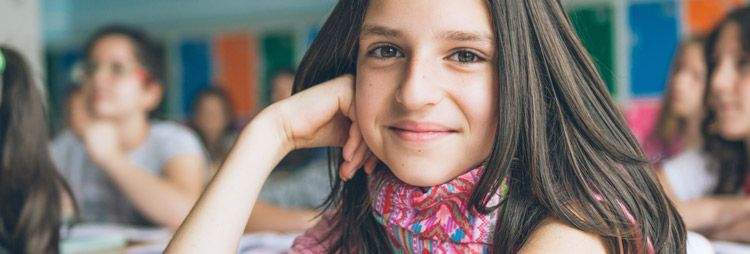 Uczeń zapisał się na zajęcia, ustaliliśmy termin pierwszych zajęć, wiemy jakiego języka chce się uczyć, czy wcześniej już miał do czynienia z tym językiem lub też czy zaczyna od podstaw, znamy jego potrzeby językowe, wiemy na czym mu najbardziej zależy i czekamy z niecierpliwością na pierwsza lekcję, którą poprowadzimy. Tylko w jaki sposób sprawdzić jego poziom językowy, płynność w wypowiadaniu się a jednocześnie poznać naszego kursanta i jego zainteresowania, czyli po prostu nawiązać relację z naszym podopiecznym już od pierwszych minut?
Pierwsza lekcja bardzo często powie wszystko, co kursant musi wiedzieć na temat szkoły i lektora, na których się zdecydował. To właśnie podczas tej godziny pokazujemy naszą osobowość, styl nauczania, profesjonalizm, poczucie humoru – wszystko to, z czym nasz kursant będzie się spotykał przy każdym spotkaniu z nami. Jakie są niezbędne elementy pierwszych zajęć?

1. ROZGRZEWKA
Każdy uczeń : dojrzały lub całkiem młody, odczuwa w mniejszym lub większym stopniu niepewność lub stres przed oraz w trakcie pierwszych zajęć. By przełamać lody, warto przygotować rozgrzewkę w formie gry komunikacyjnej, która z jednej strony pozwoli nam poznać naszego klienta, a z drugiej określić jego poziom językowy oraz dopasować program nauczania. Trochę humoru oraz przyjemna atmosfera spowodują, że poziom stresu u naszego kursanta się zmniejszy i dzięki temu poczuje się komfortowo w naszej obecności podczas zajęć. Wystarczy przygotować bazowe pytania lub słowa klucze do gry komunikacyjnej dla kursanta o niższym poziomie, które w każdej chwili będzie można zmodyfikować lub zmienić użycie czasu gramatycznego dla klienta o wyższym poziomie językowym (np. B1, B2).2. ZASADY GRY
Ustalenie wspólnie z uczniem zasad współpracy jest istotne dla obu stron. Po pierwsze dlatego, że razem decydujemy o tym, jak mają wyglądać zajęcia, prace domowe, ile czasu kursant jest w stanie poświęcić na samodzielną naukę w domu itp. Po drugie, nie ma rzeczy oczywistych, dlatego warto wypracować podstawowe punkty, na których zależy zarówno nam jak i kursantowi. Pamiętajmy o tym, że kontrakt działa w dwie strony. Należy wyjaśnić klientowi, że zależy nam na tym, żeby czuł się dobrze i komfortowo na naszych lekcjach i stąd pomysł ustalenia wspólnie pewnych reguł. Poza tym, takie zasady pomagają uniknąć nieporozumień w przyszłości, dają poczucie bezpieczeństwa a przede wszystkim pokazują lektora z profesjonalnej strony. Cały proces nie powinien trwać więcej niż 5-10 minut.3. PRZEJDŹMY DO KONKRETÓW
Po rozgrzewce i kontrakcie, uczeń oczekuje swojego rodzaju zapowiedzi tego, w jaki sposób będzie uczony, jak podejdziemy do jego osoby oraz potrzeb językowych. Klient chce zobaczyć czy potrafimy jasno i klarownie wytłumaczyć zawiłości gramatyczne, jak przekazujemy wiedzę, wyjaśniamy nowe słownictwo. Ile w tym wszystkim będzie teorii a ile praktyki? Innymi słowy, to  jest moment na przejście do konkretów i pokazanie próbki naszych możliwości, zdolności jako lektorów. W zależności od poziomu oraz rodzaju danego kursu (ogólny, biznesowy, konwersacje) proponujemy przygotować zagadnienia lub tematy, które najczęściej sprawiają trudność Polakom. W każdym języku istnieją typowe błędy popełniane przez kursantów, czasami nawet nieświadomie, ponieważ nikt wcześniej nie zwrócił im na to uwagi. Pierwsza lekcja to swojego rodzaju zwiastun tego, co czeka naszego kursanta podczas całego kursu z nimi w roli głównej i nami w roli drugoplanowej.    sposobów na dorosłego słuchacza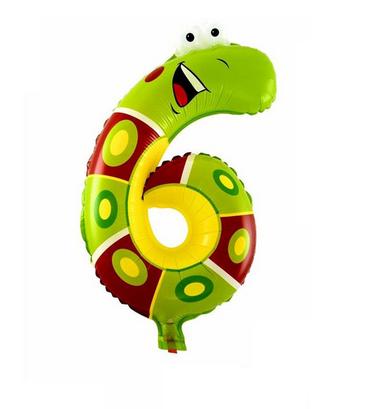 Sposób  – ustalenie realnego celu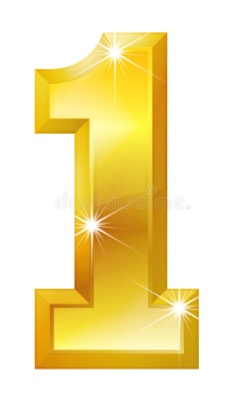 Dorosły jest zdecydowanie najbardziej wymagającym typem słuchacza, z jakim przychodzi się nam – lektorom mierzyć. Jest zwykle w pełni świadomy zarówno swoich atutów, jak i słabych stron i najczęściej doskonale wie, czego oczekuje od kursu oraz nauczyciela. Dorosły słuchacz jest zorientowany na możliwie jak najszybsze osiągnięcie założonego celu i nie lubi tracić czasu. Bywa, że szybko traci motywację, jeśli nie widzi natychmiastowych efektów swojej pracy.Co robić?Pierwszym krokiem powinno być ustalenie oczekiwań słuchacza i obranie celu, do którego wspólnie będziecie dążyć podczas kursu. Najlepiej sprawdzają się takie cele, które są w miarę realistyczne do osiągnięcia, konkretne i nie wybiegają zbytnio w przyszłość (np. opanowanie danego zakresu słownictwa do końca miesiąca, zamiast zdanie certyfikatu  w ciągu najbliższych dwóch lat). Obierając taki cel, jako lektorzy jesteśmy w stanie precyzyjniej monitorować postępy słuchacza, a sam uczeń również dużo łatwiej je dostrzeże. To natomiast będzie miało pozytywny wpływ na utrzymanie motywacji.Sposób   – ustalenie priorytetów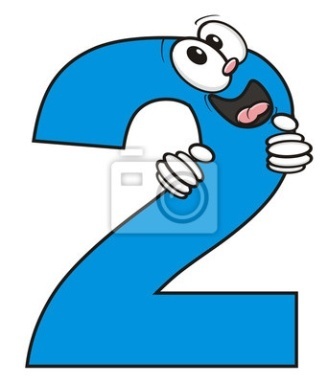 Dorosły słuchacz przychodząc na kurs rzadko kiedy może poświęcić dokładnie tyle czasu na naukę, ile my, lektorzy byśmy sobie tego życzyli. Większość musi godzić jednocześnie pracę, studia czy życie rodzinne z lekcjami języka obcego, dlatego trudno od nich wymagać takiego samego zaangażowania,  jak od dzieci czy młodzieży.Co robić?Na początku współpracy zawsze staramy się ustalić w jakim stopniu nauka języka obcego jest dla słuchacza priorytetowa. Inaczej będziemy postępować z uczniem, który potrzebuje języka angielskiego, niemieckiego, francuskiego czy hiszpańskiego na co dzień w pracy, aby efektywnie się komunikować, a inaczej ze słuchaczem, który uczy się wyłącznie dla przyjemności. Już na wstępie informujemy ucznia, że najlepsze rezultaty przynosi regularne uczęszczanie na zajęcia oraz praca własna minimum 2-3 razy w tygodniu, a w miarę możliwości codziennie. W przypadku niestosowania się do naszych wskazówek  ustalony cel oddali się, więc zawsze pilnujemy, aby nasi słuchacze mieli tego świadomość.Sposób  – przyjazna praca domowa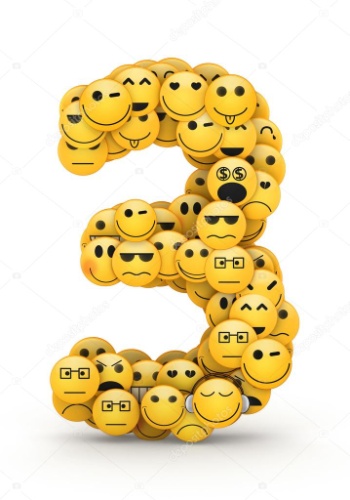 Jeśli chodzi o dorosłych słuchaczy, to mamy okazję uczyć zarówno wielkich fanów pracy domowej, jak i jej zagorzałych przeciwników. Już na pierwszych zajęciach diagnostycznych informujemy ucznia, że praca domowa jest niezbędnym elementem naszych zajęć i jednocześnie stanowi ich przedłużenie. Dzięki temu na samym początku słuchacz wie, że może spodziewać się jakiegoś zadania do wykonania samodzielnie w domu praktycznie po każdych zajęciach. Oczywiście spora większość dorosłych akceptuje ten punkt bez żadnych obiekcji, jednak raz na jakiś czas trafiają nam się słuchacze pałający wyjątkową niechęcią do pracy domowej lub tacy, którzy na jej odrabianie nigdy nie mają czasu.Co robić?Zamiast w ogóle rezygnować z zadawania pracy domowej, lepiej wybierać krótkie, angażujące ćwiczenia, które nie zajmą słuchaczom więcej niż 5-10 minut. Naszym najbardziej zapracowanym uczniom podsyłamy podcasty do odsłuchania i streszczenia, krótkie filmiki na YouTubie, ćwiczenia gramatyczne online, które sami mogą sobie sprawdzić lub zachęcamy ich do korzystania z aplikacji  / np. Duolingo /  przez 5 minut dziennie.Kiedy nasi uczniowie wyjeżdżają na urlopy zalecamy im jak najczęstsze komunikowanie się w języku obcym podczas wakacji. Słuchaczom na poziomie podstawowym polecamy np. zamówienie kawy w kawiarni czy zapytanie o drogę. Praca domowa nie musi kojarzyć się wyłącznie ze żmudnym wypełnianiem zeszytu ćwiczeń. Dorosły się na to nie zgodzi.Sposób   – budowanie zaangażowania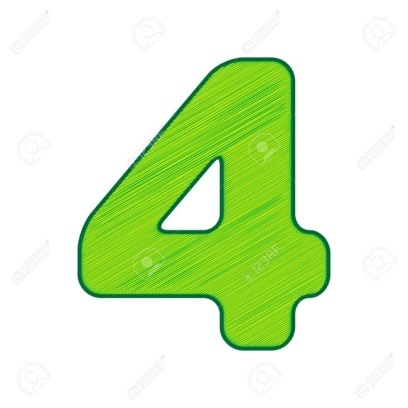 To, co łatwo czasem zauważyć podczas zajęć z dorosłymi, to brak entuzjazmu oraz ogólne zniechęcenie, które czasem wkrada się na zajęcia czy tego chcemy, czy nie. My, jako lektorzy ,mamy bardzo duży wpływ na to, w jaki sposób słuchacz będzie pracował podczas lekcji, czy  będziemy w stanie zainteresować go tematem zajęć oraz pobudzić jego ciekawość. Prowadząc zajęcia indywidualne  bardzo łatwo popaść w rutynę, zwłaszcza jeśli spotykamy się z danym słuchaczem regularnie.Co robić?Warto wybierać zróżnicowane materiały, które są nie tylko merytorycznie dostosowane do poziomu ucznia, ale również umiejętnie stymulują do dyskusji i angażują słuchacza na tyle, by chciał brać czynny udział w zajęciach. Niezawodnym sposobem na takie zajęcia jest jak najczęstsze używanie materiałów autentycznych, które zgłębiają tematy bliskie każdemu dorosłemu słuchaczowi. Istotne jest również odpowiednie opracowanie takich materiałów, aby słuchacz miał poczucie, że język, którego się uczy będzie mógł być wykorzystywany  w praktyce.Prowadząc zajęcia warto również zwrócić szczególną uwagę na personalizowanie pytań, co ma zwykle pozytywny wpływ na aktywność słuchacza podczas lekcji. Niektórzy mogą się w tym miejscu ze mną nie zgodzić, twierdząc, że nie każdy musi od razu mieć ochotę opowiadać o sobie. Moim zdaniem jednak (o ile pytania nie są zbyt osobiste lub kontrowersyjne) powinien to być element każdych zajęć, a już na pewno wówczas, gdy lekcja się “nie klei” i słuchacz wykazuje brak zaangażowania.Sposób  – praktyczne podejście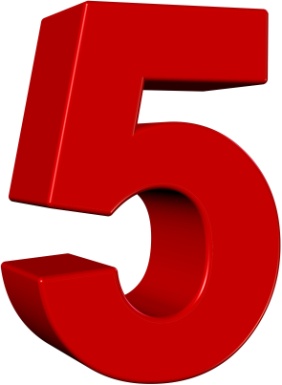 Dorośli słuchacze przychodząc na zajęcia są zorientowani na osiągnięcie konkretnych celów i chcą widzieć, że ich praca, poświęcony na nią czas (oraz, nie ukrywajmy tego, pieniądze) nie idą na marne i przynoszą zauważalne rezultaty.Co robić?Na każdym etapie nauki warto podawać konkretny powód, dla którego dana struktura czy zakres słownictwa są wprowadzane. Chyba mało kto chce się uczyć np. trybów warunkowych z samej tylko miłości do  gramatyki. Dorosły słuchacz nie będzie poświęcał czasu ani energii na poznawanie struktur, które będzie uważał za bezużyteczne. To już nasza-lektorów w tym głowa, aby przekonać ucznia do zasadności wprowadzania danego tematu.Sposób  – tratowanie dorosłych, jak dorosłych, a nie jak dzieci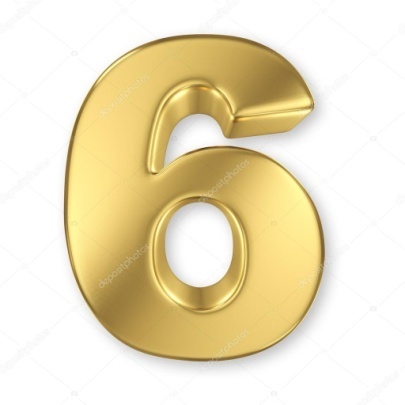 Ostatni punkt na liście wiąże się z ogólnym podejściem, jakie powinni wykazywać lektorzy uczący dorosłych. Żaden uczeń nie lubi, kiedy wypomina mu się okazjonalne nieprzygotowanie do zajęć czy niewiedzę, a w szczególności nie lubią tego dorośli słuchacze, którzy poza zajęciami z języka obcego mają również inne priorytety w ciągu dnia. Kiedy język obcy chwilowo schodzi na dalszy plan bywa, że dla nas lektorów ta sytuacja staje się wyjątkowo frustrująca.Co robić?Przede wszystkim być wyrozumiałym !  Nie mówię tu oczywiście o przypadkach, kiedy słuchacz ewidentnie bagatelizuje naukę lub jego postawa uniemożliwia prowadzenie zajęć (wbrew pozorom, to nie zdarza się tylko lektorom uczącym dzieci, ale o sytuacjach, kiedy uczeń nie mógł z jakiegoś powodu poświęcić na naukę tyle czasu, ile byśmy chcieli.Zarówno w przypadku klientów korporacyjnych, jak i indywidualnych zdecydowanie lepsze rezultaty osiągamy rezygnując z comiesięcznych testów sprawdzających wiedzę na rzecz ustnych powtórek słownictwa na początku każdych zajęć. Słuchacze zdecydowanie lepiej reagują na niezobowiązujące ćwiczenie słownictwa, kiedy wiedza, że nie będą w żaden sposób oceniani. Każda próba wprowadzenia bardziej regularnych testów jest jednak mile widziana. A więc : próbujemy !